Instructions:Use the template in this document as a guide.Add your text, font, color and images.Place your order online.  Reply back to the order confirmation you receive via email and attach your personalized document.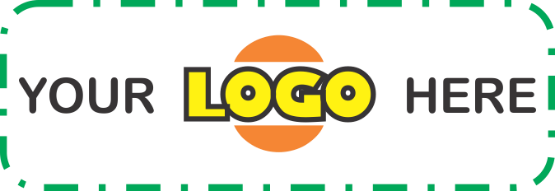 “Your Slogan Here”
Your Name / Information Here